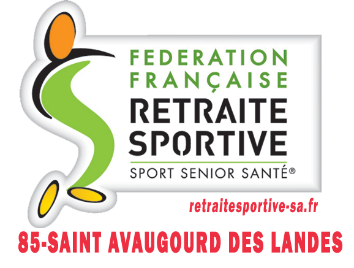 SOLUTIONS  ACTIVITES RS – LUNDI  23  NOVEMBRE  2020Quiz sur le XXème siècle1 - 19902 - 55 à 66 millions de morts3 - 19914 - 19585 - 19416 - Bruxelles7 - 19448 - Nuremberg9 - 196110 – Le droit à l’avortementLa Vème RépubliqueReliez ces présidents de la République avec leur date de présidence.Jacques Chirac 1995 - 2007Charles De Gaulle 1958 - 1969François Mitterrand 1981 - 1995François Hollande 2012 - 2017Nicolas Sarkozy 2007-2012Georges Pompidou 1969 - 1974Emmanuel Macron 2017 - ...Valéry Giscard D’Estaing 1974 – 1981 Indiquez si ces propositions sont vraies ou fausses.C’est François Mitterrand qui a supprimé le service militaire obligatoire. FauxMacron est le plus jeune président de la Vème République Française. VraiC’est Georges Pompidou qui a abaissé l’âge de la majorité de 21 à 18 ans. FauxLe fondateur de la Vème République est Charles De Gaulle. VraiLe président de la République est le chef des armées. VraiEn 2002, Jacques Chirac a battu Lionel Jospin au second tour. FauxLe président de la République est le chef du gouvernement. FauxAucune loi ne peut être validée sans le consentement du Président de la République. VraiCitez au moins un premier ministre de chaque président.De Georges Pompidou : Jacques Chaban-Delmas, Pierre MesmerDe François Mitterrand : Pierre Mauroy, Laurent Fabius, Jacques Chirac, Michel Rocard, Edith Cresson, Pierre Bérégovoy, Edouard BalladurD’Emmanuel Macron : Edouard Philippe, Jacques CastexDe Charles De Gaulle : Michel Debré, Georges Pompidou, Maurice Couve de MurvilleDe Valéry Giscard D’Estaing : Jacques Chirac, Raymond BarreDe Nicolas Sarkozy : François FillonDe Jacques Chirac : Alain Juppé, Lionel Jospin, Jean-Pierre Raffarin, Dominique de VillepinDe François Hollande : Jean-Marc Ayrault, Manuel Valls, Bernard Cazeneuve